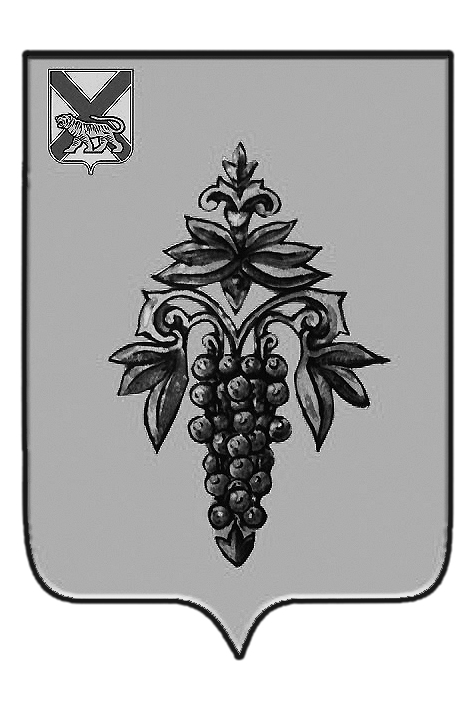 ДУМА ЧУГУЕВСКОГО МУНИЦИПАЛЬНОГО РАЙОНА Р  Е  Ш  Е  Н  И  ЕНа основании статьи 16 Устава Чугуевского муниципального района, Дума Чугуевского муниципального района РЕШИЛА:	1. Принять решение «О внесении изменений в решение Думы Чугуевского муниципального района от 23 апреля 2014 года № 413 – НПА «Порядок представления лицами, замещающими муниципальные должности, замещаемые на постоянной основе в органах местного самоуправления Чугуевского муниципального района, сведений о доходах, расходах, об имуществе и обязательствах  имущественного характера».	2. Направить указанное решение главе Чугуевского муниципального района для подписания и опубликования.	3. Настоящее решение вступает в силу со дня его принятия.ДУМА ЧУГУЕВСКОГО МУНИЦИПАЛЬНОГО РАЙОНА Р  Е  Ш  Е  Н  И  ЕПринято Думой Чугуевского муниципального района «27» мая 2016 годаСтатья 1.Внести в решение Думы Чугуевского муниципального района от 23 апреля 2014 года № 413-НПА «Порядок представления лицами, замещающими муниципальные должности, замещаемые на постоянной основе в органах местного самоуправления Чугуевского муниципального района, сведений о доходах, расходах, об имуществе и обязательствах  имущественного характера»  следующие изменения: 1.1. в названии решения, слова «, замещаемые на постоянной основе» исключить;1.2. в пункте 1.1. слова «, замещаемые на постоянной основе» исключить;1.3. в пункте 1.6 слова «муниципальным правовым актом Чугуевского муниципального района» заменить словами «Думой Чугуевского муниципального района»;1.4. пункт 1.9 исключить.Статья 2.Решение вступает в силу со дня его официального опубликования. «27» мая 2016г.85-НПАОт 27.05.2016г.№  85 О внесении изменений в решение Думы Чугуевского муниципального района от 23 апреля 2014 года № 413 – НПА «Порядок представления лицами, замещающими муниципальные должности, замещаемые на постоянной основе в органах местного самоуправления Чугуевского муниципального района, сведений о доходах, расходах, об имуществе и обязательствах  имущественного характера»О внесении изменений в решение Думы Чугуевского муниципального района от 23 апреля 2014 года № 413 – НПА «Порядок представления лицами, замещающими муниципальные должности, замещаемые на постоянной основе в органах местного самоуправления Чугуевского муниципального района, сведений о доходах, расходах, об имуществе и обязательствах  имущественного характера»Председатель ДумыЧугуевского муниципального района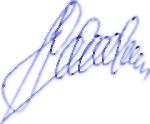 П.И.ФедоренкоО внесении изменений в решение Думы Чугуевского муниципального района от 23 апреля 2014 года № 413 – НПА «Порядок представления лицами, замещающими муниципальные должности, замещаемые на постоянной основе в органах местного самоуправления Чугуевского муниципального района, сведений о доходах, расходах, об имуществе и обязательствах  имущественного характера»Глава Чугуевского муниципального района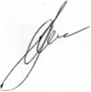 А.А.Баскаков